  Спецификация 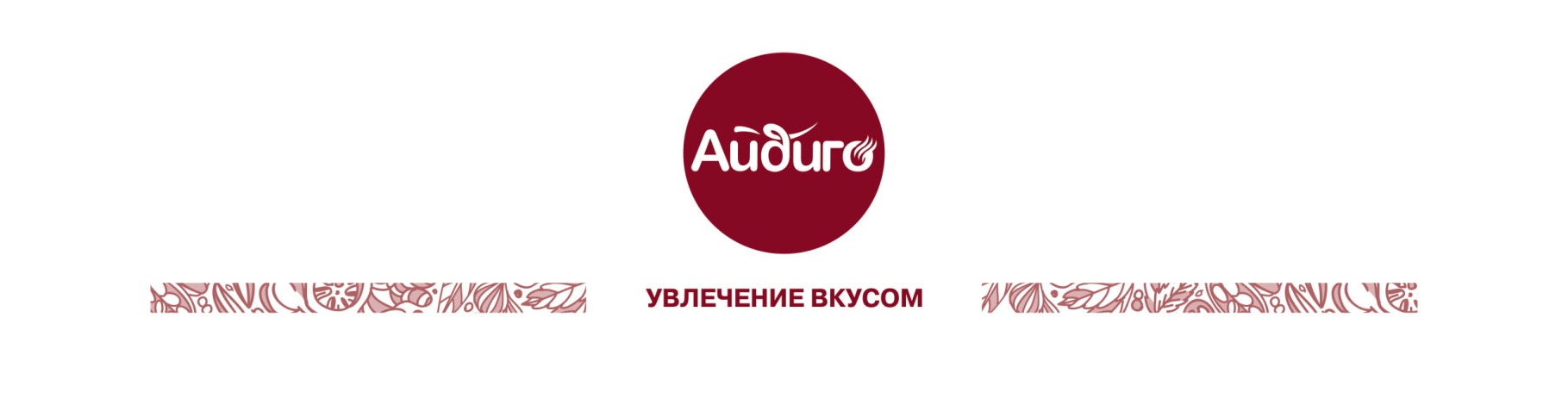 Желатин пищевой (марка П-11)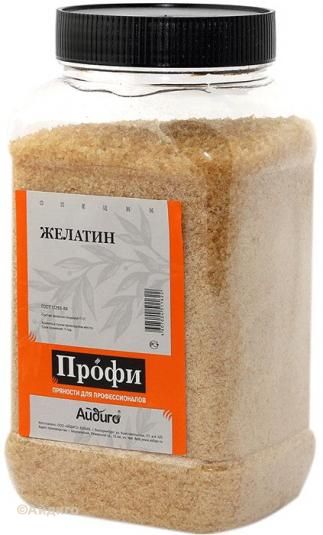 Предприятие-изготовитель: ООО «Айдиго», Юр. Адрес: 620049, Россия, Свердловская обл., г. Екатеринбург, ул. Комсомольская 37, оф. 207/1Адрес производства: 623704,Россия, Свердловская обл., г. Березовский, Режевской тракт, 15 км, уч. № 4Наименование  продукции: желатин пищевой  Вид потребительской тары: банка прямоугольная из полиэтилентерефталата с крышкой.  Масса нетто потребительской единицы: 800 гПоказатели качестваОрганолептические показатели:Внешний вид: Гранулы, крупинки размером 1 ммВнешний вид: Гранулы, крупинки размером 1 ммОрганолептические показатели:Цвет: от светло-желтого до желтого Цвет: от светло-желтого до желтого Органолептические показатели:Вкус и аромат: пресный вкус, без постороннего, аромат без постороннего. Вкус и аромат: пресный вкус, без постороннего, аромат без постороннего. Физико-химические показатели:Массовая доля влаги, %, не более   16,016,0Массовая доля золы, %, не более 2,02,0Посторонние примеси, %, не более Не допускаютсяНе допускаютсяМикробиологические показатели:БГКП (колиформы), не допускаются в 0,01 г продукта БГКП (колиформы), не допускаются в 0,01 г продукта Микробиологические показатели:КМАФАнМ КОЕ/г: не более 1*105КМАФАнМ КОЕ/г: не более 1*105Микробиологические показатели:Патогенные микроорганизмы, в т.ч. сальмонеллы, не допускаются в  25 КОЕ/гПатогенные микроорганизмы, в т.ч. сальмонеллы, не допускаются в  25 КОЕ/гПестициды По содержанию пестицидов соответствует  требованиям ТР/ТС 021-2011 прил.3, п.8.По содержанию пестицидов соответствует  требованиям ТР/ТС 021-2011 прил.3, п.8.Токсичные элементы:По содержанию токсичных элементов  соответствует  требованиям ТР/ТС 021-2011 прил.3, п.8.По содержанию токсичных элементов  соответствует  требованиям ТР/ТС 021-2011 прил.3, п.8.Нормативная документация на продукцию: ГОСТ 11293-89Нормативная документация на продукцию: ГОСТ 11293-89Нормативная документация на продукцию: ГОСТ 11293-89Состав продукта: Желатин пищевой П-11Состав продукта: Желатин пищевой П-11Состав продукта: Желатин пищевой П-11Сроки годности и условия хранения: в сухом закрытом помещении при температуре не выше + 25 °С и относительной  влажности  воздуха не более 70%.Желатин не допускается хранить вместе с веществами, обладающими высокой гигроскопичностью и сильным запахом. Срок годности 12 месяцев при соблюдении условий хранения.Сроки годности и условия хранения: в сухом закрытом помещении при температуре не выше + 25 °С и относительной  влажности  воздуха не более 70%.Желатин не допускается хранить вместе с веществами, обладающими высокой гигроскопичностью и сильным запахом. Срок годности 12 месяцев при соблюдении условий хранения.Сроки годности и условия хранения: в сухом закрытом помещении при температуре не выше + 25 °С и относительной  влажности  воздуха не более 70%.Желатин не допускается хранить вместе с веществами, обладающими высокой гигроскопичностью и сильным запахом. Срок годности 12 месяцев при соблюдении условий хранения.Способ применения: для приготовления нежного желе – 20  г желатина на 1 л жидкости, для плотного - 30-50 г на 1 л. Не подвергать кипячению.Способ применения: для приготовления нежного желе – 20  г желатина на 1 л жидкости, для плотного - 30-50 г на 1 л. Не подвергать кипячению.Способ применения: для приготовления нежного желе – 20  г желатина на 1 л жидкости, для плотного - 30-50 г на 1 л. Не подвергать кипячению.Ограничения по использованию: Произведено на предприятии, где используются горчица, кунжут, сельдерей. Ограничения по использованию: Произведено на предприятии, где используются горчица, кунжут, сельдерей. Ограничения по использованию: Произведено на предприятии, где используются горчица, кунжут, сельдерей. 